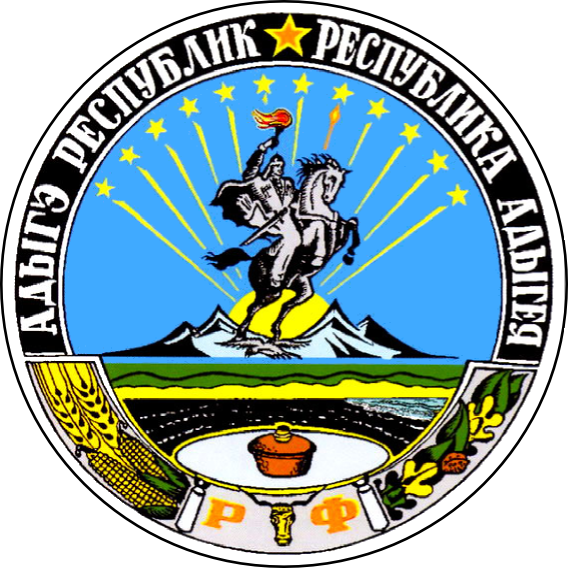 ПОСТАНОВЛЕНИЕ«17» октября 2017г.                                                                        №  319а. КошехабльОб утверждении комплексной программымуниципального образования «Кошехабльский район»«Профилактика терроризма и экстремизма» на 2018-2020 год	В  соответствии с Федеральным законом от 6 октября 2003 года №131-ФЗ «Об общих принципах организации местного самоуправления в Российской Федерации», Федеральным законом от 6 марта 2006 года №35-ФЗ «О противодействии терроризму», Федеральным законом от 25 июля 2002 года №114-ФЗ «О противодействии экстремистской деятельности»,ПОСТАНОВЛЯЮ:	1. Утвердить комплексную  программу муниципального образования «Кошехабльский район»  «Профилактика терроризма и экстремизма»  на 2018-2020 год. 	2. Ответственным исполнителем Программы назначить главного специалиста отдела по делам ГО и ЧС администрации муниципального образования «Кошехабльский район» Тхагова Р.А.	3. Контроль за исполнением настоящего постановления возложить на первого заместителя главы администрации муниципального образования «Кошехабльский район» Емыкова Р.З.	4. Разместить настоящее постановление на официальном сайте администрации муниципального образования «Кошехабльский район»	5. Настоящее постановление вступает в силу с 01.01.2018 года.Глава администрацииМО «Кошехабльский район»     					      З.А. ХамирзовУтвержденапостановлением главыадминистрации муниципального образования«Кошехабльский район»от  17.10.2017 г.№ 319Комплексная программа муниципального образования «Кошехабльский район» «Профилактика терроризма и экстремизма» на 2018-2020 год.Ответственный исполнитель комплексной программы:Главный специалист отделапо делам ГО и ЧС администрацииМО «Кошехабльский район»Тхагов Р.А.«___»  _________  2017 г.			_______________								(подпись)Согласовано:Контрольно-счетная палатаМО «Кошехабльский район»«___»  _________  2017 г.			___________		__________							      (подпись)			        Ф.И.О.Управление финансов администрации МО«Кошехабльский район»«___»  _________  2017 г.			__________			___________							    (подпись) 		                     Ф.И.О.Отдел экономического развития и торговли МО«Кошехабльский район»«___»  _________  2017 г.                        _________                  __________							   (подпись)                                     Ф.И.О.ПАСПОРТкомплексной программымуниципального образования «Кошехабльский район»«Профилактика терроризма и экстремизма» на 2018-2020 год.	Настоящая Программа разработана в соответствии с Федеральным законом от 6 октября 2003 года №131-ФЗ «Об общих принципах организации местного самоуправления в Российской Федерации», Федеральным законом от 6 марта 2006 года №35-ФЗ «О противодействии терроризму», Федеральным законом от 25 июля 2002 года №114-ФЗ «О противодействии экстремистской деятельности».	Цели и основные задачи настоящей Программы направлены на совершенствование системы профилактических мер антитеррористической и антиэкстремистской направленности.	Программа определяет перечень мероприятий, направленных на достижение целей в области профилактики терроризма и экстремизма на территории муниципального образования  «Кошехабльский район», объемы и источники их финансирования, ответственных за реализацию программы.	1. Характеристика проблемы и обоснование необходимости ее решения программными методами	Терроризм и экстремизм  - сложные социально-политические проблемы современного российского общества, что связано, в первую очередь, с многообразием террористических и экстремистских проявлений, неоднородным составом организаций экстремистской направленности,  которые оказывают дестабилизирующее влияние на социально-политическую обстановку в стране. В настоящее время цели и задачи противодействия терроризму и экстремизму приобретают во многом определяющее значение не только для органов государственной власти, но и для органов местного самоуправления. Именно на муниципальном уровне возникают и развиваются отношения с представителями различных, в том числе, национально-культурных сообществ. Здесь решаются вопросы строительства культовых зданий (храмов, мечетей и синагог), обеспечиваются дошкольное и школьное образование, организуются и проводятся досуговые и массовые мероприятия. На этом уровне обеспечиваются условия для непосредственной деятельности средств массовой информации, правозащитных и профсоюзных организаций, политических партий, иных институтов гражданского общества. 	 На территории муниципального образования «Кошехабльский район» расположено:	- один потенциально опасный объект;	- девять объектов жизнеобеспечения;	- сорок шесть объектов с массовым пребыванием людей, в том числе – 13 школ, 13 детских садов, 15 сельских Домов культуры, ГБУЗ Республики Адыгея «Кошехабльская ЦРБ», Детская школа искусств, автостанция «Кошехабль», рынок а. Кошехабль.	Управлением Министерства юстиции Российской Федерации на территории муниципального образования «Кошехабльский район» зарегистрированы следующие политические партии:	-  Адыгейское республиканское отделение политической партии «Коммунистическая партия Российской Федерации»;	- Адыгейское региональное отделение политической партии «Либерально – демократическая партия России»;	- Адыгейское региональное отделение Всероссийской политической партии «Единая Россия»;	- Региональное отделение Политической партии Справедливая Россия в Республике Адыгея;	Хотя на территории муниципального образования «Кошехабльский район» не регистрировались преступления и правонарушения террористической и экстремистской направленности, органы местного самоуправление является базовым для страны звеном в реализации комплекса мер по профилактике и пресечению проявлений терроризма и экстремизма. От того, насколько работа в этом направлении эффективна, напрямую зависит стабильность, позитивность и управляемость общественно-политической ситуации на территории муниципального образования «Кошехабльский район». Программа предусматривает реализацию комплекса мероприятий, необходимых для организации, координации и совершенствования взаимодействия субъектов профилактики терроризма и экстремизма в муниципальном образовании «Кошехабльский район». Программа позволяет осуществлять деятельность по профилактике терроризма и экстремизма организованно, системно и постоянно. 2. Приоритеты политики муниципального образования «Кошехабльский район» по профилактике терроризма и экстремизма	 Защита граждан, проживающих на территории МО «Кошехабльский район» от террористических актов и экстремистских действий, уменьшение проявлений экстремизма и негативного отношения к людям других национальностей и религиозных конфессий.	 Формирование у граждан, проживающих на территории МО «Кошехабльский район», внутренней потребности в толерантном отношении к людям других национальностей и религиозных конфессий на основе морально-этических ценностей многонациональной Российской Федерации, культурного самосознания, принципов соблюдения прав и свобод человека. Профилактика агрессивного поведения, формирование толерантности и межэтнических отношений в молодежной среде.  Информирование населения по вопросам противодействия терроризму и экстремизму. Содействие правоохранительным органам в выявлении проявлений терроризма и экстремизма, нарушений и преступлений данной категории, а также в минимизации и ликвидации их последствий.3. Срок реализации Программы	Срок реализации программы – 2018-2020 год.4. Характеристика программных мероприятий5. Ресурсное обеспечение Программы6. Оценка эффективности результатов реализации Программы	Социально-экономическая эффективность реализации Программы будет оцениваться на основании снижения уровня реальности угрозы террористических актов, подтвержденного данными  социологических исследований.	Реализация Программы позволит обеспечить:	максимальное предотвращение террористических актов на территории муниципального образования «Кошехабльский район»;	повышение эффективности государственной системы профилактики терроризма и экстремизма, привлечение в деятельность по предупреждению терроризма и экстремизма организаций всех форм собственности, а также общественных объединений и населения;	обеспечение нормативного правового регулирования в сфере профилактики терроризма и экстремизма;	улучшение информационного обеспечения деятельности органов местного самоуправления района и общественных объединений по вопросам повышения уровня общественной безопасности на территории муниципального образования «Кошехабльский район»;	повышение уровня доверия населения к правоохранительным органам.РЕСПУБЛИКА  АДЫГЕЯАДМИНИСТРАЦИЯМуниципального образования «КОШЕХАБЛЬСКИЙ РАЙОН»АДЫГЭ  РЕСПУБЛИКМУНИЦИПАЛЬНЭ ОБРАЗОВАНИЕУ «КОЩХЬАБЛЭ  РАЙОНЫМ» ИАДМИНИСТРАЦИЕОтветственный исполнитель комплексной программыГлавный специалист отдела по делам ГО и ЧС администрации МО    «Кошехабльский район» Тхагов Р.А.Соисполнители комплекснойпрограммыАдминистрации сельских поселений муниципального образования «Кошехабльский район»Управление образования администрации муниципального образования «Кошехабльский район»;Управление культуры администрации муниципального образования «Кошехабльский район».Цели и задачи программы- реализация государственной политики в области профилактики терроризма и экстремизма на территории муниципального образования «Кошехабльский район»;- совершенствование системы профилактических мер антитеррористической и противоэкстремистской направленности;- формирование уважительного отношения к этнокультурным и конфессиональным ценностям народов, проживающих на территории муниципального образования «Кошехабльский район»;- активизация мер по профилактике и предотвращению конфликтов на социально-политической, религиозной, этнической почве;- обеспечение социально-политической стабильности в районе и формирование на основе всестороннего и гармоничного этнокультурного развития ценностей общероссийского гражданства у народов, проживающих на территории муниципального образования» Кошехабльский район»;- повышение эффективности межведомственного взаимодействия и координации деятельности органов местного самоуправления МО «Кошехабльский район», территориальных органов федеральных органов исполнительной власти в вопросах профилактики терроризма и экстремизма;- совершенствование нормативной правовой базы по вопросам профилактики терроризма и экстремизма;- усиление информационно-пропагандистской деятельности, направленной против терроризма и экстремизма, с участием органов местного самоуправления МО «Кошехабльский район», правоохранительных органов, общественных объединений, негосударственных структур, средств массовой информации, ученых, конфессий;- проведение воспитательной работы с населением, направленной на предупреждение террористической и экстремистской деятельности, формирование нетерпимости к подобным проявлениям, повышение бдительности, уровня правовой осведомленности и правовой культуры граждан;- проведение мониторинга состояния межнациональных отношений, разработка технологий укрепления межнационального согласия в МО «Кошехабльский район».Этапы и сроки реализации программы2018-2020 годРесурсное обеспечение     Мероприятия программы реализуются за счет средств бюджета муниципального образования «Кошехабльский район».     Средства бюджета муниципального образования «Кошехабльский район» по годам:     - 2018 год – 150,0 тысяч рублей;     -2019 год -150,0 тысяч рублей;     -2020 год -150,0 тысяч рублей.    №п/пНаименование мероприятийИсполнительСрокреализацииОбъемы и источники финансирования1.   Получение в установленном  порядке  от территориальных органов  федеральных органов исполнительной  власти,  органов государственной власти Республики  Адыгея,   правоохранительных  органов,   общественных   объединений,   организаций и  должностных  лиц информации и материалов,необходимых для реализации ПрограммыГлавный специалист отдела по делам ГО и ЧС администрации МО «Кошехабльский район».2018-2020годНе требует финансирования2.   Организация  регулярных   встреч должностных лиц органов местного  самоуправления  МО  «Кошехабльский  район»  с представителями  партий, общественных  организаций и этнических  общиндля обсуждения и решения вопросов профилактики терроризма и экстремизмаГлавный специалист отдела по делам ГО и ЧС администрации МО «Кошехабльский район».2018-2020годНе требует финансирования3.   Осуществление обследований   территорий сельских поселений МО «Кошехабльский район» на предмет выявления и ликвидации последствий       экстремистской деятельности,  включая нанесённые   на   здания   и   сооружения    или   изображённые  (установленные)  другими  способами символы и знаки экстремистской направленности, с после-дующим уведомлением прокуратуры и межмуниципального отдела МВД России «Кошехабльский»  Главный специалист отдела по делам ГО и ЧС администрации МО «Кошехабльский район». Администрации сельских поселений.2018-2020годНе требует финансирования4. Осуществление обходов   территорий   сельскихпоселений   МО   «Кошехабльский   район»на  предмет   установления   мест   концентрации молодёжи,    с   последующим  уведомлением прокуратуры и межмуниципального отдела МВД России «Кошехабльский»Главный специалист отдела по делам ГО и ЧС администрации МО «Кошехабльский район». Администрации сельских поселений2018-2020годНе требует финансирования5. Выявление   фактов распространения  информационных  материалов  экстремистского  характера,  с  последующим уведомлением правоохранительных органовГлавный специалист отдела по делам ГО и ЧС администрации МО «Кошехабльский район».Не требует финансирования6. Размещение  в  средствах  массовой  информацииМО «Кошехабльский район»  материалов о действиях населения при угрозе совершения и совершении террористических актовГлавный специалист отдела по делам ГО и ЧС администрации МО «Кошехабльский район».2018-2020годНе требует финансирования7.Усовершенствование антитеррористической защищенности образовательных учреждений на территории муниципального образования «Кошехабльский район»Главный специалист отдела по делам ГО и ЧС администрации МО «Кошехабльский район».2018-2020год2018 год – 140 тысяч рублей,  2019 год – 135 тысяч рублей, 2020 год – 140 тысяч рублей из бюджета муниципального образования «Кошехабльский район»,9.Оборудование в населённых пунктах муниципального образования  «Кошехабльский  район»  уличных  агитационных  и  информационных  стендов;  размещение  на  них    материалов  (в том  числе  оперативной информации) для населения по вопросам противодействия  терроризму  и  экстремистской  деятельности,  а также о действиях  при  угрозе  совершения и совершении террористических актовГлавный специалист отдела по делам ГО и ЧС администрации МО «Кошехабльский район».2018-2020годНе требует финансирования10. Осуществление  мониторинга  информационногополя  МО  «Кошехабльский  район» с целью недопущения   опубликования  в  средствах  массовой информации района материалов: а) пропагандирующих  идеи терроризма и экстремизма; б) призывающих   к  осуществлению  террористической и экстремистской деятельности  либо обосновывающих или оправдывающих необходимостьосуществления такой деятельности Главный специалист отдела по делам ГО и ЧС администрации МО «Кошехабльский район».2018-2020годНе требует финансирования11. Проведение   с  руководителями   и   работникамисредств  массовой  информации  МО «Кошехабль-ский район» семинаров-совещаний для выработки единого подхода к решению вопросов формирования неприятия населением идеологии и практики терроризма и экстремизмаГлавный специалист отдела по делам ГО и ЧС администрации МО «Кошехабльский район».2018-2020годНе требует финансирования12. Проведение тематических мероприятий (фестивалей, конкурсов, викторин и т.п.)  с  целью  формирования у граждан, в том числе молодёжи, уважительного отношения к традициям и обычаям народов и к людям других национальностей Главный специалист отдела по делам ГО и ЧС администрации МО «Кошехабльский район».2018-2020годНе требует финансирования13. Проведение  в  школьной  среде   на  территории  МО «Кошехабльский  район» социальных  исследований  по определению  наличия и степени  распространённости  экстремистских идей и настрое-нийГлавный специалист отдела по делам ГО и ЧС администрации МО «Кошехабльский район».2018-2020годНе требует финансирования14. Оказание содействия  федеральным органам государственной  власти   и  органам  государственнойвласти Республики Адыгея в социальной реабилитации  лиц,  пострадавших в результате  террористических актовГлавный специалист отдела по делам ГО и ЧС администрации МО «Кошехабльский район».2018-2020годНе требует финансирования15.Организация  подготовки, изготовления, приобретения  и  передачи  на  предприятия, в учрежденияи организации, расположенные на территории МО«Кошехабльский район», рекомендаций, памяток,буклетов  и  плакатов   по   антитеррористическойи антиэкстремистской тематикеГлавный специалист отдела по делам ГО и ЧС администрации МО «Кошехабльский район».2018-2020год2018год – 10 тысяч рублей, 2019год – 15 тысяч рублей, 2020год – 10 тысяч рублей из бюджета муниципального образования «Кошехабльский район»,ГодОбщая суммафинансированиятыс. рублейВ том числе за счет средств бюджета МО «Кошехабльский район»Примечание2018150,0150,02019150,0150,02020150,0150,0